_____________________________________________________________________________________________________________Grampound with Creed C of E SchoolFore Street, Grampound, TR2 4SBgrampoundwithcreed.secretary@celticcross.education01726 882644     www.grampoundwithcreedschool.co.uk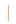 18th November 2018Dear Parent/GuardianResidential Trip July 2020This year we are organising a residential trip for years 3-6 to Pelistry Campsite, Isles of Scilly from Monday 22nd – Friday 26th June 2020 (5 days, 4 nights). Full details including a kit list and itinerary of activities will be available nearer the time and more information will be given at a parents meeting in the summer term. The cost of the residential is £250. This includes our camping spaces, return trip on the Scillonian, a water sport day, a boat trip to another island and guided tour, the return coach trip to Penzance and our food for the week. A deposit of £30 is payable by Friday 6th December to enable us to secure this booking. Please note that, once deposits have been paid, they are non-refundable. Once we have confirmation of final costs, we will inform you of the remaining balance for the trip which will then be payable (either in full or by installments to suit you) by Friday 22nd May 2020.Families qualifying for remission or help with chargesIn order to remove financial barriers from disadvantaged pupils, we ask parents who can provide evidence that they are in receipt of the benefits listed below to make a voluntary contribution for the travel and activities elements of the trip on offer.  Families who wish to claim this must put the request in writing to the Head at which point, a revised cost will be advised. Any discussions or decisions made will be confidential. Criteria for qualification for remission are given to parents in receipt of…Income Supportincome-based Jobseeker’s Allowanceincome-related Employment and Support Allowancesupport under Part VI of the Immigration and Asylum Act 1999the guaranteed element of Pension CreditChild Tax Credit (provided you’re not also entitled to Working Tax Credit and have an annual gross income of no more than £16,190)Working Tax Credit run-on - paid for 4 weeks after you stop qualifying for Working Tax CreditUniversal Credit - if you apply on or after 1 April 2018 your household income must be less than £7,400 a year (after tax and not including any benefits you get)Please complete the slip below and return to the school office by Friday 6th DecemberIf you have any questions regarding this residential trip, please do not hesitate to contact us within school.Yours sincerely,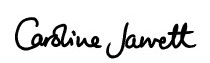 Caroline JarrettHead of School…………………………………………………………………………………………………………………………………………………………………………………Name: ……………………………………………………………………………………………….I wish my child to attend the residential to Pelistry and I confirm that I have paid the deposit on ParentPay (or have enclosed a cheque/cash with this slip)Signed: …………………………………………………………………………  Dated: ……………………………………………...